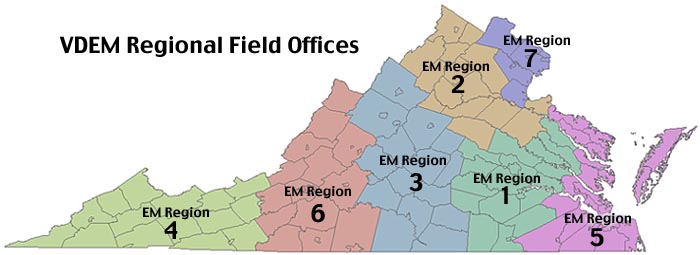 Region 1 – RichmondRegion 2 – CulpeperAmelia CountyCaroline CountyBrunswick CountyClarke CountyCharles City CountyCulpeper CountyChesterfield CountyFauquier CountyCity of Colonial HeightsFrederick CountyDinwiddie CountyCity of FredericksburgCity of EmporiaGreene CountyEssex CountyKing George CountyGoochland CountyLouisa CountyGreensville County﻿Madison County﻿Hanover County﻿Orange County﻿Henrico County﻿Page County﻿City of Hopewell﻿Rappahannock County﻿King & Queen County﻿Shenandoah County﻿King William County﻿Spotsylvania County﻿New Kent County﻿Warren County﻿Nottoway County﻿City of Winchester﻿City of PetersburgPowhatan CountyPrince George CountyCity of RichmondSussex CountyRegion 3 – Central VirginiaRegion 4 – SouthwestAlbemarle CountyBland CountyAmherst CountyCity of BristolAppomattox CountyBuchanan CountyAugusta CountyCarroll CountyBuckingham CountyDickenson CountyCampbell CountyCity of GalaxCharlotte CountyGrayson CountyCity of CharlottesvilleLee CountyCumberland CountyCity of NortonTown of FarmvillePulaski CountyFluvanna CountyCity of RadfordHalifax CountyRussell CountyCity of HarrisonburgScott CountyLunenburg CountySmyth CountyCity of LynchburgTazwell CountyMecklenburg CountyWashington CountyNelson CountyWise CountyPrince Edward CountyWythe CountyRockingham CountyTown of South BostonCity of StauntonCity of WaynesboroRegion 5 – TidewaterRegion 6 – Roanoke AreaAccomack CountyAlleghany CountyCity of ChesapeakeBath CountyTown of ChincoteagueCity of BedfordCity of FranklinBedford CountyGloucester CountyBotetourt CountyCity of HamptonCity of Buena VistaIsle of Wight CountyTown of ChristiansburgJames City CountyTown of Clifton ForgeLancaster CountyCity of CovingtonMathews CountyCraig CountyMiddlesex CountyCity of DanvilleCity of Newport NewsFloyd CountyCity of NorfolkFranklin CountyNorthampton CountyHenry CountyNorthumberland CountyHighland CountyCity of PoquosonCity of LexingtonCity of PortsmouthCity of MartinsvilleRichmond CountyMontgomery CountySouthampton CountyPatrick CountyCity of SuffolkPittsylvania CountySurry CountyCity of RoanokeCity of Virginia BeachRoanoke CountyWestmoreland CountyRockbridge CountyCity of WilliamsburgCity of SalemYork CountyTown of VintonRegion 7 – Northern VirginiaCity of AlexandriaArlington CountyCity of FairfaxFairfax CountyCity of Falls ChurchLoudoun CountyCity of ManassasCity of Manassas ParkPrince William CountyStafford County